《熊⾕市⽂化連合 理事各位》                    　　　　　　               　　　　2020年 3 ⽉12 ⽇ 熊⾕市⽂化連合   熊谷市文化連合 年初資料作成年初に以下の資料を、部⻑宛に提出してください。令和２年（2020）熊谷市文化連合 団体調査票 《全団体提出》  ・年初に⽂化連合の基礎資料として、熊⾕市に毎年報告します。 ・代表者と、理事２名の登録が必要です。（代表者と理事は兼務できます） ・役員名簿は隔年に発行します。 　　     ・昨年と同じ場合には、「□昨年と同じ」欄に☑して、ください。 令和２年（2020）団体紹介 《全団体提出》　・⽂連会員の情報を、9月熊谷市と共に熊⾕市全戸（86,000世帯）に配布します。 ・全⾓ 120 ⽂字以内で、【記載要項】に従い要領よくまとめてください。・昨年と同じ場合には、「□昨年と同じ」欄に☑してください。➂ 令和２年（2020）熊谷市文化祭参加団体の紹介原稿　《熊谷市文化祭 参加団体提出》  　 　 ・「熊谷市文化祭事業」冊子に掲載します。④　令和3年（2021年）　熊谷市文化祭申込 《参加登録/会場先行予約》・⾏事会場の先⾏確保の便宜が図られます。⑤  熊谷市文化祭行事 実施報告書《令和２年（2020）熊谷市文化祭に参加の団体が提出》・提出締め切り：12月末日厳守（原則行事終了後、10日以内に提出）・「熊谷市文化祭」参加の団体は、文化祭運営委託料の有無にかかわらず提出してください。
不明な場合はお尋ねください。【提出先】令和２年（2020）熊谷市文化連合 団体調査票《全団体提出》  　記入日:2020年 　  月　  日　　 □昨年同じ　(変更無し) 　　　　　　　　（該当枠を☑）所属：□芸能･邦楽部  □洋楽部  □美術部  □文教部    　記入者名　　　   　　　　☎ 　   　　　　　　団体名　　　　　      　　　   　　　　 　　 会員数　 　　名（男　 　　名、女　 　　名） 発足：西暦　　　　年団体ホームページアドレス　　　　　　　　　　　　　　　　　　　　　　　　　　　　　　　　　　　　【記載要綱】・理事Ⅰ：熊谷市在住、代表者と兼務できます。部会/総会等に出席、資料作成/提出の担当です。・団体毎に、2名（理事Ⅰ、理事Ⅱ）を登録が必要です。＝＝＝＝＝＝＝＝＝＝＝＝＝＝＝＝＝＝＝＝＝＝＝＝＝＝＝＝＝＝＝＝＝＝＝＝＝＝＝＝＝＝＝＝＝＝＝＝＝＝＝＝＝＝＝＝＝＝＝＝＝＝＝＝＝＝＝＝＝＝＝＝➁ 団体紹介 《2020年 全団体提出》　    ※熊谷市報（９月号）と共に　熊谷市全世帯に配布します。 □昨年同じ　(変更無し) 　　　　　　 （該当枠を☑）【原稿用紙】30字×4行 （パソコンの記載は、フォント：MS明朝、文字サイズ：10.5Pで　　から上書き）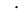 ＝＝＝＝＝＝＝＝＝＝＝＝＝＝===============================================================＝＝＝＝＝＝＝➂ 熊谷市文化祭参加団体紹介《2020年 熊谷市文化祭/参加団体提出》　　(該当枠を☑）行事名 　　　　　　   　　　　　　日時 　　 　　      　　　　　　　　場所  　  　　　　　　　　　　連絡 　　　     　  ☎　　 　‐　　 　　‐　　 　　入場料等　　        　　      　 写真 : 有□　無□【記載例】                            　 【原稿用紙】20字×5行(写真1枚：10字×5行/太枠内） 文字：　　から上書き④《令和3年/2021年》熊谷市文化祭 参加登録/会場先行予約　　　　　提出:2020年　  月　  日  　　所属：　□芸能･邦楽部　 　□洋楽部　 　□美術部　　 □文教部  　　　　　　　　(該当枠を☑)　□熊谷市文化祭委託料を希望　　　□他の助成金/補助金等を予定（□熊谷市　□埼玉県　□その他）　団体名：　　　　　　　　　　　　　 　　　　（助成名：　　　　　　　　　　　　　　　　　　　　　　　　　）　　　　【記載要綱】１．熊谷市文化祭開催期間：9月1日～12月25日です。2.　本申込書は、「熊谷市文化祭」登録・会場予約に用います。会場確保するには、正式申込と使用料納付が必要です。3.　希望日は、第二希望も記入してください。4.　申込後の日程変更の無いようお願いします。変更した場合には、各々で会場確保した後に、部長宛に届けてください。
 ⑤ 令和２年（2020）/熊谷市文化祭行事 実施報告書　  2020年　　　月　　 日　　熊谷市文化連合                                              所属部長  様　　　　　　　　　　　　　　　　　　　　　　　　　　　　　　　　（該当枠を☑）所属部 □芸能･邦楽部 　□洋楽部　 □美術部　 □文教部   団体名　    　    　　　　　　　　　　　　　　　報告者　　　　　              　      　　（役職：　　　　　　　）　 　　　　　2020年度熊谷市文化祭行事の実施結果を以下のとおり、報告します。収支報告収入　　　　　　　　　　　　　　　　　　　　　　　　　　　　　　　　　　　　　　　　　　　（円）　　　　支出　　　　　　　　　　　　　　　　　　　　　　　　　　　　　　　　　　　　　　　　　　　（円）・収入合計＝支出合計　・人件費 ＝ 駐車場・受付等の謝礼含む　・交通費 ＝ 講師等の交通費　・その他 ＝ 事務費を含む【記載要綱】1．提出締め切り：12月末日厳守（原則、行事終了後、10日以内に提出）2. 実施報告書には、開催を裏付ける資料を必ず添付（チラシ・プログラム、案内葉書等）3. 熊谷市文化振興基基金等の補助金/委託金等を受けた場合には、※「文化祭運営委託料」の支給対象と
ならない場合があります。ご不明な場合は各部長にご相談願います。4. ※「文化祭運営委託料」は各部長に確認　（金額は毎年変わります。）5. 「文化祭参加委託料」を受けない団体であっても、「熊谷市文化祭」参加の団体は、本「実施報告書」の提出が必要です。6．備考（内訳等）欄は、分かり易く、具体的に記入してください。代表者氏名：　　　　　　　　  住所：　　　　　　　　　　　　　　　　　　　　　　　   　　　　固定電話：　　　　     　　　　　　　　携帯電話：　　　　　　　　　　　　     〒　　　-　　　　　　　　　　　　　　　　　　　　　-　　　　-　　　　　　　　　　-　　　　-　　　　　　　　　　　　代表者氏名：　　　　　　　　  住所：　　　　　　　　　　　　　　　　　　　　　　　   　　　　固定電話：　　　　     　　　　　　　　携帯電話：　　　　　　　　　　　　     〒　　　-　　　　　　　　　　　　　　　　　　　　　-　　　　-　　　　　　　　　　-　　　　-　　　　　　　　　　　　e-mail 1 e-mail 2（PC・携帯のアドレスをお持ちの方は併記）理事Ⅰ 氏名：　　　　　　　  住所：　　　　　　　　　　　　　　　　　　　　　　　   　　　　固定電話：　　　　       　　　　　　　携帯電話：　　　　　　　　　　　　    〒　　　-　　　　　　　　　　　　　　　　　　　　　-　　　　-　　　　　　　　　　-　　　　-　　　　　　　　　　　　理事Ⅰ 氏名：　　　　　　　  住所：　　　　　　　　　　　　　　　　　　　　　　　   　　　　固定電話：　　　　       　　　　　　　携帯電話：　　　　　　　　　　　　    〒　　　-　　　　　　　　　　　　　　　　　　　　　-　　　　-　　　　　　　　　　-　　　　-　　　　　　　　　　　　e-mail 1e-mail 2（PC・携帯のアドレスをお持ちの方は併記）理事Ⅱ 氏名：　　　　　　　  住所：　　　　　　　　　　　　　　　　　　　　　　　  　　 　　固定電話：　　　　     　 　　　　　　　携帯電話：　　　　　　　　　　　　     〒　　　-　　　　　　　　　　　　　　　　　　　　　-　　　　-　　　　　　　　　　-　　　　-　　　　　　　　　　　　理事Ⅱ 氏名：　　　　　　　  住所：　　　　　　　　　　　　　　　　　　　　　　　  　　 　　固定電話：　　　　     　 　　　　　　　携帯電話：　　　　　　　　　　　　     〒　　　-　　　　　　　　　　　　　　　　　　　　　-　　　　-　　　　　　　　　　-　　　　-　　　　　　　　　　　　e-mail 1e-mail 2（PC・携帯のアドレスをお持ちの方は併記）行　事入場料行事名：入場料：□有   　　　　　　　　　　　　　　円、　　　　　　　　　　　　　　　円、　 　　　　　　　□無【記入例】　◯○会 第○回定期発表会・入場料:☑有　大人:○円、子供:○円　　　会場名【記入例】　さくらめいと・太陽のホール
中央公民館・展示ホール・・・等第一希望借用期間:　　   /　    (　　) 　   ：　   　～　  　：　　 　から　    /　  　(　　)　　  ：   　～   　： 開催日  :　  　 / 　  　(　　) 　開場:　   　　：   　 　、　開演:　 　　　：　 　 　 、終演: 　  　：　借用期間 ⇒ 搬入～片付けを含んだ日時【記入例】・借用期間:9/1(土)9:00～21:30から9/4(火)9:00～18:00 ・開催日:9/4(火) 開場:13:30、開演:14:00、（終演:17:00）第二希望借用期間:　　   /　    (　　) 　   ：　   　～　  　：　　 　から　    /　  　(　　)　　  ：   　～   　： 　　開催日  :　  　 / 　  　(　　) 　開場:　   　　：   　 　、　開演:　 　　　：　 　 　 、終演: 　  　：　借用期間 ⇒ 搬入～片付けを含んだ日時【記入例】・借用期間:9/1(土)9:00～21:30から9/4(火)9:00～18:00 ・開催日:9/4(火) 開場:13:30、開演:14:00、（終演:17:00）付帯施設利用日時利用目的等/ 　　 (  )   　：  　　～　  　：　    　～  　  / 　　 (  )     ：    ～   　：・第一希望の日時として記入してください・第二希望で確定の場合はそのまま移行します。/ 　　 (  )   　：  　　～　  　：　    　～  　  / 　　 (  )     ：    ～   　：/ 　　 (  )   　：  　　～　  　：　    　～   　 / 　　 (  )     ：    ～   　：/ 　　 (  )   　：  　　～　  　：　    　～   　 / 　　 (  )     ：    ～   　：/ 　　 (  )   　：  　　～　  　：　    　～   　 / 　　 (  )     ：    ～   　：/ 　　 (  )   　：  　　～　  　：　    　～   　 / 　　 (  )     ：    ～   　：備考項　　　　　目実 施 状 況実 施 状 況行事名開催日　月　　　　日(   )　～　　　　　月　　　日(   )月　　　　日(   )　～　　　　　月　　　日(   )会場名参加(出演者・出品者)数　   　 　□名  □団体  備考：来場(観客)者数 （約)　　　　　　 　 　　名備考：事業費(総額)　　　　　　　　　　  　円備考：備       考項　目金　額備　考（内訳等）入場料収入参加費文化祭運営委託料※操出金雑収入収入合計項　目金　額備　考（内訳等）人件費交通費印刷費謝　礼会場使用料その他支出合計